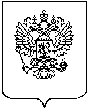 РОССИЙСКАЯ ФЕДЕРАЦИЯЧЕЛЯБИНСКАЯ ОБЛАСТЬАРГАЯШСКИЙ РАЙОНКУЛУЕВСКОЕ СЕЛЬСКОЕ ПОСЕЛЕНИЕПОСТАНОВЛЕНИЕ  19.01.2021                                                                                                    № 6Об  утверждении административного регламента предоставлениямуниципальной услуги «Присвоение, изменение и аннулирование адресов на территории Кулуевского сельского поселения» В соответствии с Федеральным законом от 06.10.2003 года № 131-ФЗ «Об общих принципах организации местного самоуправления в Российской Федерации», Федеральным законом от 27.07.2010 года № 210-ФЗ «Об организации предоставления государственных и муниципальных  услуг»,  ПОСТАНОВЛЯЮ:1. Утвердить административный регламент предоставления муниципальной услуги по присвоению, изменению и аннулированию адресов объектов адресации согласно приложению.    2.  Разместить   настоящее постановление на официальном сайте Кулуевского  сельского  поселения.3.   Контроль   за   исполнением настоящего постановления оставляю за собой. Глава  Кулуевского  сельского поселения				А.К.АльмухаметовУтвержденпостановлением администрацииКулуевского сельского поселения Аргаяшского муниципального района Челябинской областиот «19» января 2021г. № 6 АДМИНИСТРАТИВНЫЙ РЕГЛАМЕНТпредоставления муниципальной услуги «Присвоение, изменение и аннулирование адресов объектам недвижимости на территории Кулуевского сельского поселения»1. Общие положения1. Настоящий административный регламент предоставления муниципальной услуги «Присвоение, изменение и аннулирование адресов объектам недвижимости на территории Кулуевского сельского поселения» (далее - административный регламент) разработан в целях повышения качества предоставления и доступности муниципальной услуги «Присвоение, изменение и аннулирование адресов объектам недвижимости на территории Кулуевского сельского поселения»  (далее - муниципальная услуга), создания комфортных условий для участников отношений, возникающих при предоставлении муниципальной услуги, устанавливает сроки и последовательность действий (административных процедур) по исполнению муниципальной услуги на территории Кулуевского сельского поселения. 2. Предоставление муниципальной услуги осуществляется в соответствии с:- Уставом Кулуевского  сельского поселения Аргаяшского муниципального района Челябинской  области.- Регламентом администрации Кулуевского сельского поселения Аргаяшского  муниципального района Челябинской области.          - Правилами присвоения, изменения и аннулирования адресов на территории  Кулуевского сельского поселения.3.  Информация о настоящем административном регламенте и предоставляемой муниципальной услуге размещена на официальном сайте Администрации Кулуевского сельского поселения (https://kuluevo74.ru).4. Муниципальная услуга, предоставляемая администрацией Кулуевского сельского поселения, осуществляется через  специалиста администрации Кулуевского сельского поселения  или через исполняющего обязанности специалиста в его отсутствие, в соответствии с Правилами присвоения, изменения и аннулирования адресов на территории Кулуевского сельского поселения (далее - Правила).5. Получатель муниципальной услуги - собственник объекта адресации либо лицо, обладающее одним из следующих вещных прав на объект адресации (далее - заявитель):
1)право хозяйственного ведения;2)право оперативного управления;3)право пожизненно наследуемого владения;4)право постоянного (бессрочного) пользования.Получателем муниципальной услуги является заявитель при необходимости присвоения адреса в случае аннулирования адреса объекта адресации.
От имени заявителей могут выступать их представители, имеющие право в соответствии с законодательством Российской Федерации либо в силу наделения их в порядке, установленном законодательством Российской Федерации, полномочиями выступать от их имени.От имени собственников помещений в многоквартирном доме с заявлением вправе обратиться представитель таких собственников, уполномоченный на подачу такого заявления принятым в установленном законодательством Российской Федерации порядке решением общего собрания указанных собственников.6. Муниципальная услуга в соответствии с законодательством Российской Федерации предоставляется бесплатно.7. Порядок информирования о предоставлении муниципальной услугиИнформирование граждан о порядке предоставления муниципальной услуги осуществляется специалистами администрации Кулуевского сельского поселения и сотрудниками многофункциональных центров предоставления государственных и муниципальных услуг Челябинской области, расположенных на территории Аргаяшского муниципального района Челябинской области (далее – многофункциональные центры).8.Основными требованиями к информированию граждан о порядке предоставления муниципальной услуги являются достоверность предоставляемой информации, четкость изложения информации, полнота информирования.9. Порядок информирования о правилах предоставлении муниципальной услуги:Местонахождение администрации Кулуевского сельского поселения,предоставляющего муниципальную услугу:456894, Челябинская область, Аргаяшский район, село Кулуево, ул.Чапаева, д.199.2. Часы приёма заявителей в администрации Кулуевского сельского поселения:- понедельник – пятница: с 8-00 до 12-00,  с 13-00 до 16-00;- перерыв на обед: 12.00 – 13.00 часов;- выходные дни – суббота, воскресенье.9.3. Адрес официального интернет- сайта администрации Кулуевского сельского поселения: https://kuluevo74.ru9.4. Информация, размещаемая на официальном интернет-сайте и информационном стенде администрации Кулуевского сельского поселения, обновляется по мере ее изменения. Адрес электронной почты: 6901809@mail.ruКонтактный телефон: 8 (35131) 9-52-80; 9-52-89Информация по вопросам предоставления муниципальной услуги предоставляется:- в  администрации Кулуевского сельского поселения;- посредством размещения на информационном стенде и официальном сайте администрации Кулуевского сельского поселения в сети Интернет, электронного информирования;- с использованием средств телефонной, почтовой связи. Для получения информации о муниципальной услуге, порядке предоставления, ходе предоставления муниципальной услуги заявители вправе обращаться:- в устной форме лично или по телефону:- к специалистам  администрации Кулуевского сельского поселения, участвующим в предоставлении муниципальной услуги;- в письменной форме почтой;- посредством электронной почты;Информирование проводится в двух формах: устное и письменное.При ответах на телефонные звонки и обращения заявителей лично специалисты устно информируют обратившихся по интересующим их вопросам. Ответ на телефонный звонок должен начинаться с информации о наименовании муниципального образования, в который поступил звонок, и фамилии специалиста, принявшего телефонный звонок.Устное информирование обратившегося лица осуществляется специалистом не более 10 минут.В случае если для подготовки ответа требуется продолжительное время, либо дополнительная информация от заявителя, специалист, осуществляющий устное информирование, предлагает обратившемуся лицу направить в администрацию муниципального образования обращение о предоставлении письменной информации по вопросам предоставления муниципальной услуги, либо назначает другое удобное для обратившегося лица время для устного информирования;Письменное информирование по вопросам предоставления муниципальной услуги осуществляется при получении обращения о предоставлении письменной информации по вопросам предоставления муниципальной услуги. Ответ на обращение готовится в течение 30 календарных дней со дня регистрации письменного обращения.Специалист, ответственный за рассмотрение обращения, обеспечивает объективное, всестороннее и своевременное рассмотрение обращения, готовит письменный ответ по существу поставленных вопросов.Письменный ответ на обращение подписывается Главой Кулуевского сельского поселения и содержит фамилию, имя, отчество и номер телефона исполнителя. Ответ на обращение направляется в форме электронного документа по адресу электронной почты, указанному в обращении, поступившем в администрацию   в форме электронного документа, и в письменной форме по почтовому адресу, указанному в обращении, поступившем в администрацию в письменной форме.9.6. Информационные материалы, предназначенные для информирования заявителей о муниципальной услуге, размещаются на информационных стендах, расположенных в местах, обеспечивающих свободный доступ к ним заявителей.Информационные стенды оборудуются визуальной текстовой информацией, содержащей справочные сведения для заявителей, перечень документов, необходимых для получения муниципальной услуги, и образцы из заполнения. Информационные материалы, размещаемые на информационных стендах, обновляются по мере изменения действующего законодательства, регулирующего предоставление муниципальной услуги, и справочных сведений. Также вся информация о муниципальной услуге и услугах, необходимых для получения муниципальной услуги доступна на Интернет-сайте администрации Кулуевского сельского поселения, Интернет-сайтах организаций, участвующих в предоставлении муниципальной услуги, а так же в федеральной государственной информационной системе «Единый портал государственных и муниципальных услуг (функций)» и обновляется по мере ее изменения.9.7. При общении с гражданами специалисты администрации Кулуевского сельского поселения и сотрудники многофункциональных центров обязаны корректно и внимательно относиться к гражданам, не унижая их чести и достоинства. Информирование о порядке предоставления муниципальной услуги необходимо осуществлять с использованием официально-делового стиля речи.II. Стандарт предоставления муниципальной услугиНаименование муниципальной услугиМуниципальная услуга «Присвоение, изменение и аннулирование  адресов объектам недвижимости на территории Кулуевского сельского поселения».Наименование органа, предоставляющего муниципальную услугуПредоставление муниципальной услуги осуществляется администрацией Кулуевского сельского поселения.Администрация Кулуевского сельского поселения организует предоставление муниципальной услуги по принципу «одного окна», в том числе на базе многофункциональных центров.В предоставлении муниципальной услуги участвуют:	Федеральная служба государственной регистрации кадастра и картографии;	Федеральное государственное бюджетное учреждение «Федеральная кадастровая палата Федеральной службы государственной регистрации, кадастра и картографии»;Федеральная налоговая служба Российской Федерации. В целях получения информации и документов, необходимых для предоставления муниципальной услуги, осуществляется межведомственное взаимодействие с:Федеральной налоговой службой Российской Федерации;Федеральной службы государственной регистрации, кадастра и картографии;Федеральным государственным бюджетным учреждением «Федеральная кадастровая палата Федеральной службы государственной регистрации, кадастра и картографии». Органы, предоставляющие муниципальную услугу по присвоению адреса объектам недвижимости, многофункциональные центры, на базе которых организовано предоставление муниципальной услуги, не вправе требовать от заявителя осуществления действий, в том числе согласований, необходимых для получения муниципальной услуги и связанных с обращением в иные государственные органы (органы местного самоуправления) и организации, за исключением получения услуг, включенных в перечень услуг, которые являются необходимыми и обязательными для предоставления муниципальных услуг, утвержденный постановлением администрации Кулуевского сельского поселения.           6. Оказание муниципальной услуги заключается в присвоении, либо аннулировании адресов в отношении зданий (строений, за исключением некапитальных строений) в том числе строительство которых не завершено; сооружений (за исключением некапитальных сооружений и линейных объектов), в том числе строительство которых не завершено; земельных участков  (за исключением земельных участков, не относящихся к землям населенных пунктов и не предназначенных для размещения на них объектов капитального строительства); помещений, являющихся частью объекта капитального строительства; машино-мест (за исключением машино-мест, являющихся частью некапитального здания или сооружения) (далее – объекты адресации) на территории  Кулуевского сельского поселенияРезультат предоставления муниципальной услуги      7. Результат предоставления муниципальной услуги оформляется:1) постановлением о присвоении адреса для вновь возведенных объектов недвижимости;2) отказом в выдаче постановления о присвоении адреса для вновь возведенных объектов недвижимости, оформленным на бумажном носителе или в электронной форме в соответствии с требованиями действующего законодательства;3) постановлением о переадресации объекта недвижимости;4) отказом в выдаче постановления о переадресации объекта недвижимости, оформленным на бумажном носителе или в электронной форме в соответствии с требованиями действующего законодательства;5) постановлением об аннулировании адреса объекта недвижимости;6) отказом в выдаче постановления об аннулировании адреса объекта недвижимости, оформленным на бумажном носителе или в электронной форме в соответствии с требованиями действующего законодательства;7) справкой о построенных объектах недвижимости с присвоенными им адресами;8) отказом в выдаче справки о построенных объектах недвижимости с присвоенными им адресами, оформленным на бумажном носителе или в электронной форме в соответствии с требованиями действующего законодательства;9) справкой о резервировании адреса объекту недвижимости;10) отказом в выдаче справки о резервировании адреса объекту недвижимости, оформленным на бумажном носителе или в электронной форме в соответствии с требованиями действующего законодательства.8. Постановление Кулуевского сельского поселения о присвоении объекту адресации адреса или аннулировании его адреса, а также решение об отказе в таком присвоении или аннулировании адреса направляются администрацией Кулуевского сельского поселения заявителю (представителю заявителя) одним из способов, указанным в заявлении: - в форме электронного документа с использованием информационно-телекоммуникационных сетей общего пользования, в том числе единого портала, региональных порталов или портала адресной системы, не позднее одного рабочего дня со дня истечения срока, указанного в пунктах 37 и 38 Правил присвоения, изменения и аннулирования адресов, утвержденных постановлением Правительства от 19.11.2014 №1221; в форме документа на бумажном носителе посредством выдачи заявителю, (представителю заявителя) лично под расписку, либо направлении документа посредством почтового отправления по указанному в заявлении почтовому адресу на восьмой день со дня поступления заявления. При наличии в заявлении указания о выдаче решения о присвоении объекту адресации адреса или аннулировании его адреса, решения об отказе  в таком присвоении или аннулировании через многофункциональный центр по месту представления заявления администрация Кулуевского сельского поселения обеспечивает передачу документа в многофункциональный центр для выдачи заявителю не позднее рабочего дня, следующего за днем истечения срока, установленного  38  пунктом Правил присвоения, изменения и аннулирования адресов, утвержденных постановлением Правительства от 19.11.2014 №1221Срок регистрации запроса заявителя          9. Срок регистрации запроса заявителя о предоставлении муниципальной услуги – один день с момента обращения заявителя (при личном обращении); один день со дня поступления письменной корреспонденции (почтой), один день со дня поступления запроса через электронные каналы связи (электронной почтой).    Регистрация запроса заявителя о предоставлении муниципальной услуги, переданного на бумажном носителе из многофункционального центра в администрацию Кулуевского сельского поселения осуществляется в срок не позднее 1 рабочего дня, следующего за днем поступления в администрацию Кулуевского сельского поселения.Срок предоставления муниципальной услуги           10. Общий срок принятия решения о предоставлении муниципальной услуги составляет не более чем 8 дней со дня  поступления заявления.            11. Сроки прохождения отдельных административных процедур, необходимых для предоставления муниципальной услуги, указаны в разделе 3 настоящего административного регламента.   Правовые основания для предоставления муниципальной услуги Предоставление муниципальной услуги осуществляется в соответствии с:– Конституцией Российской Федерации, принятой всенародным голосованием 12.12.1993 // «Российская газета», 25.12.1993, №237;– Федеральным законом от 06.10.2003 № 131-ФЗ «Об общих принципах организации местного самоуправления в Российской Федерации» // «Собрание законодательства Российской Федерации», 06.10.2003, № 40, 
ст. 38224;– Градостроительным кодексом Российской Федерации от 29.12.2004 № 190-ФЗ // «Российская газета», № 290, 30.12.2004, «Собрание законодательства РФ», 03.01.2005, № 1 (часть 1), ст. 16, «Парламентская газета», № 5-6, 14.01.2005;– Федеральным законом от 02.05.2006 № 59-ФЗ «О порядке рассмотрения обращений граждан Российской Федерации» // «Российская газета», №95, 05.05.2006;– Федеральным законом от 27.07.2010 №210-ФЗ «Об организации предоставления государственных и муниципальных услуг» // «Российская газета», №168, 30.07.2010;– постановлением Правительства Российской Федерации от 16.05.2011 №373 «О разработке и утверждении административных регламентов исполнения государственных функций и административных регламентов предоставления государственных услуг» // «Собрание законодательства Российской Федерации», 30.05.2011, №22, ст. 3169;– распоряжением Правительства Российской Федерации от 17.12.2009 №1993-р «Об утверждении сводного перечня первоочередных государственных и муниципальных услуг, предоставляемых в электронном виде» // «Российская газета», №247, 23.12.2009;– распоряжением Правительства Российской Федерации от 25.04.2011 №729-р «Об утверждении перечня услуг, оказываемых государственными и муниципальными учреждениями и другими организациями, в которых размещается государственное задание (заказ) или муниципальное задание (заказ), подлежащих включению в реестры государственных или муниципальных услуг и предоставляемых в электронной форме» // «Российская газета», №93, 29.04.2011;– приказом ФНС РФ от 31.08.2011 № ММВ-7-6/529 «Об утверждении Порядка ведения адресной системы и предоставления содержащейся в ней адресной информации» // «Российская газета», N 231, 14.10.2011;– приказом ФНС РФ от 31.08.2011 № ММВ-7-1/525 «Об утверждении Единых требований к описанию адресов при ведении ведомственных информационных ресурсов» // Документ опубликован не был;– Уставом Кулуевского сельского поселения Аргаяшского муниципального района Челябинской области.Исчерпывающий перечень документов, необходимыхв соответствии с нормативными правовыми актами Российской Федерации, нормативными правовыми актами Челябинской областии муниципальными правовыми актами для предоставления муниципальной услуги, услуг необходимых и обязательныхдля ее предоставления, подлежащих представлению заявителем, способы их получения заявителем, в том числе в электронной форме,и порядок их представления             13.   Для получения муниципальной услуги, заявитель представляет заявление по одной из форм согласно приложениям к административному регламенту.14. Полный перечень документов, необходимых для предоставления муниципальной услуги: а) правоустанавливающие и (или) правоудостоверяющие документы на объект (объекты) адресации;б) кадастровые паспорта объектов недвижимости, следствием преобразования которых является образование одного и более объекта адресации (в случае преобразования объектов недвижимости с образованием одного и более новых объектов адресации);в) разрешение на строительство объекта адресации (при присвоении адреса строящимся объектам адресации) и (или) разрешение на ввод объекта адресации в эксплуатацию;г) схема расположения объекта адресации на кадастровом плане или кадастровой карте соответствующей территории (в случае присвоения земельному участку адреса);д) кадастровый паспорт объекта адресации (в случае присвоения адреса объекту адресации, поставленному на кадастровый учет);е) решение органа местного самоуправления о переводе жилого помещения в нежилое помещение или нежилого помещения в жилое помещение (в случае присвоения помещению адреса, изменения и аннулирования такого адреса вследствие его перевода из жилого помещения в нежилое помещение или нежилого помещения в жилое помещение);ж) акт приемочной комиссии при переустройстве и (или) перепланировке помещения, приводящих к образованию одного и более новых объектов адресации (в случае преобразования объектов недвижимости (помещений) с образованием одного и более новых объектов адресации);з) кадастровая выписка об объекте недвижимости, который снят с учета (в случае аннулирования адреса объекта адресации по основаниям, указанным в подпункте "а" пункта 14 Правил присвоения, изменения, аннулирования адресов утвержденные Постановлением Правительства РФ от 19.11.2014 №1221");и) уведомление об отсутствии в государственном кадастре недвижимости запрашиваемых сведений по объекту адресации (в случае аннулирования адреса объекта адресации по основаниям, указанным в подпункте "б" пункта 14 Правил присвоения, изменения, аннулирования адресов утвержденные Постановлением Правительства РФ от 19.11.2014 №1221".  15. Указанные документы предоставляются заявителем в копиях и оригиналах, оригиналы сличаются с копиями и возвращаются заявителю.В случае, если документы подает представитель заявителя, дополнительно предоставляются:-документ, удостоверяющий личность представителя заявителя; -доверенность, оформленная в порядке, предусмотренном законодательством Российской Федерации.          16. В бумажном виде форма заявления может быть получена заявителем непосредственно в администрации Кулуевского сельского поселения  или многофункциональном центре.           17. Формы заявлений доступны для копирования и заполнения в электронном виде на Едином портале государственных и муниципальных услуг и Портале государственных и муниципальных услуг Челябинской области, на официальном сайте администрации Кулуевского сельского поселения в сети Интернет, а также по обращению заявителя может быть выслана на адрес его электронной почты.Исчерпывающий перечень документов,необходимых в соответствии с нормативными правовыми актамидля предоставления муниципальной услуги, которые находятсяв распоряжении государственных органов, органов местного самоуправления и иных органов и подведомственных им организациях, участвующих в предоставлении муниципальных услуг,и которые заявитель вправе представить по собственной инициативе,а также способы их получения заявителем, в том числе в электронной форме, порядок их представления18. Заявитель вправе представить по собственной инициативе следующие документы:а) правоустанавливающие и (или) правоудостоверяющие документы на объект (объекты) адресации;б) кадастровые паспорта объектов недвижимости, следствием преобразования которых является образование одного и более объекта адресации (в случае преобразования объектов недвижимости с образованием одного и более новых объектов адресации);в) разрешение на строительство объекта адресации (при присвоении адреса строящимся объектам адресации) и (или) разрешение на ввод объекта адресации в эксплуатацию;г) схема расположения объекта адресации на кадастровом плане или кадастровой карте соответствующей территории (в случае присвоения земельному участку адреса);д) кадастровый паспорт объекта адресации (в случае присвоения адреса объекту адресации, поставленному на кадастровый учет);е) решение органа местного самоуправления о переводе жилого помещения в нежилое помещение или нежилого помещения в жилое помещение (в случае присвоения помещению адреса, изменения и аннулирования такого адреса вследствие его перевода из жилого помещения в нежилое помещение или нежилого помещения в жилое помещение);ж) акт приемочной комиссии при переустройстве и (или) перепланировке помещения, приводящих к образованию одного и более новых объектов адресации (в случае преобразования объектов недвижимости (помещений) с образованием одного и более новых объектов адресации);з) кадастровая выписка об объекте недвижимости, который снят с учета (в случае аннулирования адреса объекта адресации при прекращении существования объекта адресации);и) уведомление об отсутствии в государственном кадастре недвижимости запрашиваемых сведений по объекту адресации (в случае аннулирования адреса объекта адресации в случае отказа в осуществлении кадастрового учета объекта адресации по основаниям, указанным в пунктах 1 и 3 части 2 статьи 27 Федерального закона "О государственном кадастре недвижимости").      Непредставление заявителем указанных документов не является основанием для отказа заявителю в предоставлении муниципальной услуги.      Администрация Кулуевского сельского поселения и многофункциональные центры не вправе требовать от заявителя представления документов и информации или осуществления действий, представление или осуществление которых не предусмотрено нормативными правовыми актами, регулирующими отношения, возникающие в связи с предоставлением муниципальной услуги.Администрация Кулуевского сельского поселения и многофункциональные центры не вправе требовать от заявителя представления документов и информации, в том числе об оплате государственной пошлины, взимаемой за предоставление муниципальной услуги, которые находятся в распоряжении органов, предоставляющих государственные или муниципальные услуги, либо подведомственных органам государственной власти или органам местного самоуправления организаций, участвующих в предоставлении муниципальной услуги, в соответствии с нормативными правовыми актами Российской Федерации, нормативными правовыми актами Челябинской области, муниципальными правовыми актами.Исчерпывающий перечень оснований для отказа в приеме документов, необходимых для предоставления муниципальной услугиОснований для отказа в приеме документов, необходимых для предоставления муниципальной услуги, законодательством не предусмотрено.Исчерпывающий перечень оснований для приостановления или отказа в предоставлении муниципальной услуги Основания для отказа в предоставлении муниципальной услуги:1) выявление в запросе на предоставление муниципальной услуги или в представленных документах недостоверной, искаженной или неполной информации, в том числе представление заявителем документов, срок действительности которых на момент поступления в администрацию Кулуевского сельского поселения в соответствии с действующим законодательством истек;2) подача заявления и документов лицом, не входящим в перечень лиц, установленный законодательством и пунктом 5 раздела 1 настоящего административного регламента;3) непредставление заявителем одного или более документов, указанных в пункте 14 раздела 2 настоящего административного регламента;4) текст в запросе на предоставление муниципальной услуги не поддается прочтению либо отсутствует.          Письменное решение об отказе в предоставлении муниципальной услуги подписывается главой администрации Кулуевского сельского поселения  и выдается заявителю с указанием причин отказа.По требованию заявителя, решение об отказе в предоставлении муниципальной услуги предоставляется в электронной форме или может выдаваться лично или направляться по почте в письменной форме либо выдается через многофункциональный центр. Перечень услуг, необходимых и обязательных для предоставления муниципальной услуги, в том числе сведения о документах, выдаваемых организациями, участвующими в предоставлении муниципальной услугиУслуги, которые являются необходимыми и обязательными для предоставления муниципальной услуги, отсутствуют.Порядок, размер и основания взимания государственной пошлины или иной платы, взимаемой за предоставление муниципальной услугиПредоставление муниципальной услуги в администрации Кулуевского сельского поселения осуществляется бесплатно.Максимальный срок ожидания в очереди при подаче запросао предоставлении государственной услуги, услуги организации, участвующей в предоставлении государственной услуги, и при получении результата предоставления таких услугМаксимальное время ожидания в очереди при личной подаче заявления о предоставлении муниципальной услуги составляет не более 15 минут.Предельная продолжительность ожидания в очереди при получении результата предоставления муниципальной услуги не превышает 15 минут.Требования к помещениям, в которых предоставляется муниципальная услуга, к залу ожидания, местам для заполнения запросово предоставлении муниципальной услуги, информационным стендамс перечнем документов, необходимых для предоставлениямуниципальной услуги, и образцами их заполнения              25. В администрации Кулуевского сельского прием заявителей осуществляется в специально предусмотренных помещениях, включающих места для ожидания, получения информации, приема заявителей, заполнения необходимых документов, в которых обеспечивается:соблюдение санитарно-эпидемиологических правил и нормативов, правил противопожарной безопасности;оборудование местами общественного пользования (туалеты).              26. Требования к местам для ожидания:места для ожидания оборудуются стульями и (или) кресельными секциями, и (или) скамьями;места для ожидания находятся в холле (зале) или ином специально приспособленном помещении;в местах для ожидания предусматриваются места для получения информации о муниципальной услуге.     27. Требования к местам для получения информации о муниципальной услуге:информационные материалы, предназначенные для информирования заявителей о муниципальной услуге, размещаются на информационных стендах, расположенных в местах, обеспечивающих свободный доступ к ним заявителей;информационные стенды оборудуются визуальной текстовой информацией, содержащей справочные сведения для заявителей, перечень документов, необходимых для получения муниципальной услуги, и образцы из заполнения. Информационные материалы, размещаемые на информационных стендах, обновляются по мере изменения действующего законодательства, регулирующего предоставление муниципальной услуги, и справочных сведений;     28. Требования к местам приема заявителей:Прием заявителей, заполнение заявлений о предоставлении муниципальной услуги осуществляется в служебных кабинетах или иных специально отведенных местах, которые оборудуются вывесками с указанием номера и наименования кабинета или указателями, содержащими информацию о назначении места для приема заявителя.Рабочее место специалиста, осуществляющего прием заявителей, оборудовано персональным компьютером и печатающим устройством;В целях обеспечения конфиденциальности сведений одновременное консультирование и (или) прием двух и более посетителей одним специалистом не допускается;Места для приема заявителей оборудуются стульями и столами для обеспечения возможности заполнения заявлений о предоставлении муниципальной услуги и оформления документов.         29. В случае если имеется возможность организации стоянки (парковки) возле здания (строения), в котором размещено помещение, организовывается стоянка (парковка) для личного автомобильного транспорта. За пользование стоянкой (парковкой) для личного автомобильного транспорта плата с заявителей не взимается.          30.  Для парковки специальных автотранспортных средств инвалидов на каждой стоянке выделяется не менее 10% мест (но не менее одного места), которые не должны занимать иные транспортные средства. Вход в здание (строение), в котором размещено помещение, должен обеспечивать свободный доступ заявителей, быть оборудован удобной лестницей с поручнями, широкими проходами. Показатели доступности и качества муниципальной услуги (возможность получения информации о ходе предоставления муниципальной услуги, возможность получения услуги в электронной форме или в многофункциональных центрахПоказателями доступности и качества муниципальной услуги являются:        -  выполнение должностными лицами, сотрудниками Администрации Кулуевского сельского поселения предусмотренных законодательством Российской Федерации требований, правил и норм, а также соблюдение последовательности административных процедур и сроков их исполнения при предоставлении муниципальной услуги;        - отсутствие обоснованных жалоб на действия (бездействие) должностных лиц, сотрудников администрации Кулуевского сельского поселения при предоставлении муниципальной услуги;полнота и достоверность информации о муниципальной услуге, о порядке и стандарте предоставления муниципальной услуги, об образцах оформления документов, необходимых для предоставления муниципальной услуги, размещенных на информационных стендах, на Интернет-ресурсе Администрации Кулуевского сельского поселения, «Едином портале государственных и муниципальных услуг (функций)»;пешеходная доступность от остановок общественного транспорта до здания администрации Кулуевского сельского поселения;количество взаимодействий заявителя с должностными лицами при предоставлении муниципальной услуги и их продолжительность;возможность получения информации о ходе предоставления муниципальной услуги, в том числе с использованием информационно-телекоммуникационных технологий;возможность и доступность получения услуги через многофункциональный центр или в электронной форме посредством автоматизированной информационной системы или Единого портала государственных и муниципальных услуг;- беспрепятственный доступ к месту предоставления муниципальной услуги для маломобильных групп граждан (входы в помещения оборудуются пандусами, расширенными проходами, позволяющими обеспечить беспрепятственный доступ маломобильных групп граждан, включая инвалидов, использующих кресла-коляски, собак-проводников);- сопровождение инвалидов, имеющих стойкие расстройства функции зрения и самостоятельного передвижения, и оказание им помощи в месте предоставления муниципальной услуги;- информационные таблички (вывески) размещаются рядом с входом либо на двери входа так, чтобы они были хорошо видны заявителям, дополнительно для заявителей с ограниченными физическими возможностями предусматривается дублирование необходимой звуковой и зрительной информации;- оказание работниками   помощи инвалидам в преодолении барьеров, мешающих получению ими услуг наравне с другими лицами.          33. Административные процедуры по приему заявления и документов, необходимых для предоставления муниципальной услуги, а также выдаче документа, являющегося результатом предоставления муниципальной услуги могут осуществляться   специалистами МФЦ по принципу экстерриториальности, в соответствии с которым Заявитель вправе выбрать для обращения за получением муниципальной услуги МФЦ, расположенный на территории Новосибирской области. Организация предоставления муниципальной услуги на базе МФЦ осуществляется в соответствии с соглашением о взаимодействии между администрацией и МФЦ, заключенным в установленном порядке. III. Состав, последовательность и сроки выполненияадминистративных процедур (действий), требования к порядку их выполнения, в том числе особенности выполнения административных процедур (действий) в электронной форме1. Предоставление муниципальной услуги включает в себя следующие административные процедуры:1) прием заявления и документов, необходимых для предоставления муниципальной услуги;2) регистрация заявления и документов, необходимых для предоставления муниципальной услуги;3) обработка и предварительное рассмотрение заявления и представленных документов;4) формирование и направление межведомственных запросов в органы (организации), участвующие в предоставлении муниципальной услуги;5) принятие решения о предоставлении (об отказе предоставления) муниципальной услуги;6) выдача документа, являющегося результатом предоставления муниципальной услуги.    Блок-схема последовательности действий при предоставлении муниципальной услуги представлена в Приложении  к административному регламенту.2. Прием и регистрация документов.1) Основанием для начала административной процедуры по приему документов является обращение заявителя с документами, необходимыми для установления права заявителя на получение муниципальной услуги в соответствии с действующим законодательством.2) Специалист, ответственный за прием документов (далее по тексту - специалист, ответственный за прием документов):устанавливает предмет обращения, личность заявителя, полномочия представителя заявителя;проверяет наличие всех необходимых документов и проверяет соответствие представленных документов следующим требованиям:документы в установленных законодательством случаях нотариально удостоверены, скреплены печатями, имеют надлежащие подписи сторон или определенных законодательством должностных лиц;фамилии, имена и отчества заявителей, адреса регистрации написаны полностью;в документах нет подчисток, приписок, зачеркнутых слов и иных неоговоренных исправлений;документы не имеют серьезных повреждений, наличие которых не позволяет однозначно истолковать их содержание;пакет представленных документов полностью укомплектован.3) При отсутствии необходимых документов, неправильном заполнении заявления специалист, ответственный за прием документов, устно уведомляет заявителя о наличии препятствий для рассмотрения вопроса о предоставлении муниципальной услуги, объясняет заявителю содержание выявленных недостатков в представленных документах и меры по их устранению, возвращает документы заявителю.Если недостатки, препятствующие приему документов, допустимо устранить в ходе приема, они устраняются незамедлительно.4) Специалист, ответственный за прием документов, сверяет подлинники и копии документов, предоставленных заявителем.5) Специалист, ответственный за прием документов, вносит записи в журналы личного приема и регистрации заявлений о предоставлении муниципальной услуги. При организации ведения электронного документооборота вносится запись в систему регистрации входящей корреспонденции.      6) Специалист, ответственный за прием документов, оформляет расписку в получении документов с указанием их перечня и даты получения, которая выдается заявителю (представителю заявителя) в день получения документов.7) Специалист, ответственный за прием документов, передает их в установленном порядке для рассмотрения.8) Результатом выполнения административной процедуры является прием документов заявителя на получение муниципальной услуги и передача их на рассмотрение.Суммарная длительность административной процедуры - 30 минут.      3. Установление наличия права на получение муниципальной услуги и оформление итогового документа.1) Основанием для начала рассмотрения документов, представленных для получения решения о присвоении  и аннулировании адреса  (далее по тексту – представленные документы), является их поступление главе Кулуевского сельского поселения, в течение одного дня с момента регистрации заявления.2) Глава Кулуевского сельского поселения направляет представленные документы специалисту администрации Кулуевского сельского поселения, ответственному за проверку представленных документов и подготовку проекта решения о присвоении  и аннулировании адреса (далее – специалист, ответственный за проверку представленных документов и подготовку проекта разрешения).Максимальный срок выполнения административного действия – 2   дня.3) После получения документов специалист, ответственный за проверку представленных документов и подготовку проекта разрешения:- регистрирует дело;- вводит сведения в базу данных о заявителях;- изучает представленные документы в целях выявления отсутствия противоречивой и недостоверной информации;- в случае необходимости, специалист  администрации Кулуевского сельского поселения оформляет межведомственные запросы в органы (организации), участвующие в предоставлении муниципальной услуги для получения информации.Межведомственные запросы формируются в соответствии с требованиями, установленными Федеральным законом от 27 июля 2010 года №210-ФЗ «Об организации предоставления государственных и муниципальных услуг»;-  готовит в письменной форме проект решения о присвоении,   аннулировании адреса, либо об отказе в выдаче такого решения с указанием причин.Максимальный срок выполнения административного действия – 4 дня.4) Результатом выполнения административной процедуры является подготовка проекта решения о присвоении  или аннулировании адреса либо об отказе в выдаче такого решения с указанием причин и передача его на рассмотрение главе Кулуевского сельского поселения.Суммарная длительность административной процедуры составляет не более 1 рабочего дня.IV. Порядок и формы контроля за исполнением административного регламента предоставления муниципальной услугиПорядок осуществления текущего контроля за соблюдением и исполнением ответственными должностными лицами положений административного регламента и иных нормативных правовых актов, устанавливающих требования к предоставлению муниципальной услуги1. Текущий контроль за соблюдением и исполнением положений регламента и иных нормативных правовых актов, устанавливающих требования к предоставлению муниципальной услуги, осуществляется должностным лицом, ответственным за организацию работы по предоставлению муниципальной услуги.Текущий контроль осуществляется путем проведения должностным лицом администрации Кулуевского сельского поселения, ответственным за организацию работы по предоставлению муниципальной услуги, проверок соблюдения и исполнения положений регламента и иных нормативных правовых актов, устанавливающих требования к предоставлению муниципальной услуги.Порядок и периодичность осуществления плановых и внеплановых проверок полноты и качества предоставления муниципальной услуги2. Контроль за полнотой и качеством предоставления муниципальной услуги осуществляется в формах:1) проведения плановых проверок;2) рассмотрения жалоб на действия (бездействие) должностных лиц администрации Кулуевского сельского поселения, ответственных за предоставление муниципальной услуги.В целях осуществления контроля за полнотой и качеством предоставления муниципальной услуги проводятся плановые и внеплановые проверки. Порядок и периодичность осуществления плановых проверок устанавливается планом работы администрации Кулуевского сельского поселения. При проверке могут рассматриваться все вопросы, связанные с предоставлением муниципальной услуги (комплексные проверки), или отдельный вопрос, связанный с предоставлением муниципальной услуги (тематические проверки). Проверка также может проводиться по конкретной жалобе заявителя.Внеплановые проверки проводятся в связи с проверкой устранения ранее выявленных нарушений административного регламента, а также в случае получения жалоб заявителей на действия (бездействие) должностных лиц администрации Кулуевского сельского поселения и общего отдела администрации Кулуевского сельского поселения, ответственного за предоставление муниципальной услуги.Ответственность муниципальных служащих органов местного самоуправления и иных должностных лиц за решения и действия (бездействие), принимаемые (осуществляемые) в ходе предоставления муниципальной услуги3. По результатам проведенных проверок, в случае выявления нарушений соблюдения положений регламента, виновные должностные лица администрации Кулуевского сельского поселения  несут персональную ответственность за решения и действия (бездействие), принимаемые в ходе предоставления муниципальной услуги.Персональная ответственность должностных лиц администрации Кулуевского сельского поселения  закрепляется в должностных регламентах в соответствии с требованиями законодательства Российской Федерации и законодательства Челябинской области.Положения, характеризующие требования к порядку и формам контроля за предоставлением муниципальной услуги, в том числе со стороны граждан, их объединений и организаций.4. Контроль за предоставлением муниципальной услуги, в том числе со стороны граждан, их объединений и организаций, осуществляется посредством публикации сведений о деятельности администрации Кулуевского сельского поселения, получения гражданами, их объединениями и организациями актуальной, полной и достоверной информации о порядке предоставления муниципальной услуги и обеспечения возможности досудебного (внесудебного) рассмотрения жалоб.V. Досудебный (внесудебный) порядок обжалования решений и (или) действий (бездействия) органа местного самоуправления, предоставляющего муниципальную услугу, а также его должностных лиц, муниципальных служащихПраво заявителя подать жалобу на решение и (или) действия (бездействие) органа, предоставляющего муниципальную услугу, а также его должностных лиц, муниципальных служащих при предоставлении муниципальной услуги1. Заявители имеют право на обжалование действий или бездействия администрации Кулуевского сельского поселения, должностных лиц администрации Кулуевского сельского поселения, муниципальных служащих, а также принимаемых ими решений при предоставлении муниципальной услуги в досудебном (внесудебном) порядке.Предмет жалобыЗаявитель может обратиться с жалобой в том числе в следующих случаях:1) нарушение срока регистрации запроса заявителя о предоставлении муниципальной услуги;2) нарушение срока предоставления муниципальной услуги;3) требование у заявителя документов, не предусмотренных нормативными правовыми актами Российской Федерации, нормативными правовыми актами Челябинской области, муниципальными правовыми актами для предоставления муниципальной услуги;4) отказ в приеме документов, предоставление которых предусмотрено нормативными правовыми актами Российской Федерации, нормативными правовыми актами Челябинской области, муниципальными правовыми актами для предоставления муниципальной услуги, у заявителя;5) отказ в предоставлении муниципальной услуги, если основания отказа не предусмотрены федеральными законами и принятыми в соответствии с ними иными нормативными правовыми актами Российской Федерации, нормативными правовыми актами Челябинской области, муниципальными правовыми актами;6) затребование с заявителя при предоставлении  муниципальной услуги платы, не предусмотренной нормативными правовыми актами Российской Федерации, нормативными правовыми актами Челябинской области, муниципальными правовыми актами;7) отказ органа, предоставляющего муниципальную услугу, должностного лица органа, предоставляющего муниципальную услугу, в исправлении допущенных опечаток и ошибок в выданных в результате предоставления муниципальной услуги документах либо нарушение установленного срока таких исправлений.Органы местного самоуправления, уполномоченные на рассмотрение жалобы и должностные лица, которым может быть направлена жалоба2. Жалобы на действия или бездействия должностных лиц, ответственных за предоставление муниципальной услуги рассматриваются администрацией Кулуевского сельского поселения.Порядок подачи и рассмотрения жалобы3. Жалоба подается в орган, предоставляющий муниципальную услугу. Жалоба может быть направлена в администрацию Кулуевского сельского поселения по почте, через многофункциональный центр, по электронной почте, через официальный сайт органа, предоставляющего муниципальную услугу, посредством Единого портала государственных и муниципальных услуг, Портала государственных и муниципальных услуг Челябинской области, а также может быть принята при личном приеме заявителя.Жалоба должна содержать:    а) наименование органа, предоставляющего муниципальную услугу, должностного лица органа, предоставляющего муниципальную услугу, либо муниципального служащего, решения и действия (бездействие) которых обжалуются;   б) фамилию, имя, отчество (последнее - при наличии), сведения о месте жительства заявителя - физического лица либо наименование, сведения о месте нахождения заявителя - юридического лица, а также номер (номера) контактного телефона, адрес (адреса) электронной почты (при наличии) и почтовый адрес, по которым должен быть направлен ответ заявителю;  в) сведения об обжалуемых решениях и действиях (бездействии) органа, предоставляющего муниципальную услугу, должностного лица органа, предоставляющего муниципальную услугу, либо государственного муниципального служащего;  г) доводы, на основании которых заявитель не согласен с решением и действием (бездействием) органа, предоставляющего муниципальную услугу, должностного лица органа, предоставляющего муниципальную услугу, либо муниципального служащего. Заявителем могут быть представлены документы (при наличии), подтверждающие доводы заявителя, либо их копии.В случае необходимости в подтверждение своих доводов заявитель прилагает к письменному обращению (жалобе) документы и материалы либо их копии.Сроки рассмотрения жалобы4. Жалоба, поступившая в администрацию Кулуевского сельского поселения, подлежит регистрации не позднее следующего рабочего дня со дня ее поступления.Жалоба, поступившая в администрацию Кулуевского сельского поселения, подлежит рассмотрению в течение пятнадцати рабочих дней со дня её регистрации, а в случае обжалования отказа органа, предоставляющего муниципальную услугу, должностного лица органа, предоставляющего муниципальную услугу, в приеме документов у заявителя либо в исправлении допущенных опечаток и ошибок или в случае обжалования нарушения установленного срока таких исправлений – в течение пяти рабочих дней со дня ее регистрации.Внесение изменений в результат предоставления муниципальной услуги в целях исправления допущенных опечаток и ошибок осуществляется администрацией Кулуевского сельского поселения в срок не более 5 рабочих дней.Исчерпывающий перечень оснований для отказа в рассмотрении жалобы (претензии) либо приостановления ее рассмотрения5. Уполномоченный на рассмотрение жалобы орган отказывает в удовлетворении жалобы в следующих случаях:наличие вступившего в законную силу решения суда, арбитражного суда по жалобе о том же предмете и по тем же основаниям;подача жалобы лицом, полномочия которого не подтверждены в порядке, установленном законодательством Российской Федерации;наличие решения по жалобе, принятого ранее в соответствии с требованиями настоящих Правил в отношении того же заявителя и по тому же предмету жалобы.Уполномоченный на рассмотрение жалобы орган вправе оставить жалобу без ответа в следующих случаях:наличие в жалобе нецензурных либо оскорбительных выражений, угроз жизни, здоровью и имуществу должностного лица, а также членов его семьи;отсутствие возможности прочитать какую-либо часть текста жалобы, фамилию, имя, отчество (при наличии) и (или) почтовый адрес заявителя, указанные в жалобе.если в письменном обращении не указаны фамилия гражданина, направившего обращение, и почтовый адрес, по которому должен быть направлен ответ на обращение; если жалоба подана заявителем в орган, в компетенцию которого не входит принятие решения по жалобе. В этом случае в течение 3 рабочих дней со дня ее регистрации указанный орган направляет жалобу в уполномоченный на ее рассмотрение орган и в письменной форме информирует заявителя о перенаправлении жалобы;если в письменном обращении заявителя содержится вопрос, на который ему многократно давались письменные ответы по существу в связи с ранее направляемыми обращениями, и при этом в обращении не приводятся новые доводы или обстоятельства, администрация Кулуевского сельского поселения вправе принять решение о безосновательности очередного обращения и прекращении переписки с заявителем по данному вопросу при условии, что указанное обращение и ранее направляемые обращения направлялись в администрацию Кулуевского сельского поселения.    О данном решении уведомляется заявитель, направивший обращение;если ответ по существу поставленного в обращении вопроса не может быть дан без разглашения сведений, составляющих государственную или иную охраняемую федеральным законом тайну, гражданину, направившему обращение, сообщается о невозможности дать ответ по существу поставленного в нем вопроса в связи с недопустимостью разглашения указанных сведений.Результат рассмотрения жалобы6. По результатам рассмотрения жалобы администрация Кулуевского сельского поселения принимает одно из следующих решений:1) удовлетворяет жалобу, в том числе в форме отмены принятого решения, исправления допущенных органом, предоставляющим муниципальную услугу, опечаток и ошибок в выданных в результате предоставления муниципальной услуги документах, возврата заявителю денежных средств, взимание которых не предусмотрено нормативными правовыми актами Российской Федерации, нормативными правовыми актами Челябинской области, муниципальными правовыми актами, а также в иных формах;2) отказывает в удовлетворении жалобы.Порядок информирования заявителя о результатах рассмотрения жалобы7. Не позднее дня, следующего за днем принятия решения, заявителю в письменной или электронной форме направляется мотивированный ответ о результатах рассмотрения жалобы.Право заявителя на получение информации и документов, необходимых для обоснования и рассмотрения жалобы8. Заявитель имеет право на получение исчерпывающей информации и документов, необходимых для обоснования и рассмотрения жалобы.Информация и документы, необходимые для обоснования и рассмотрения жалобы размещаются в администрации Кулуевского сельского поселения  и многофункциональных центрах, на официальном сайте администрации Кулуевского сельского поселения и многофункциональных центрах, на Едином портале государственных и муниципальных услуг, Портале государственных и муниципальных услуг Челябинской области, а также может быть сообщена заявителю в устной и/или письменной форме.Порядок обжалования решения по жалобе9. Заявитель вправе обжаловать решения по жалобе вышестоящим должностным лицам.В случае установления в ходе или по результатам рассмотрения жалобы признаков состава административного правонарушения или преступления администрация Кулуевского сельского поселения в установленном порядке незамедлительно направляет имеющиеся материалы в органы прокуратуры.Заявитель имеет право на получение информации и документов, необходимых для обоснования и рассмотрения жалобы, при условии, что это не затрагивает права, свободы и законные интересы других лиц и что указанные документы не содержат сведения, составляющие государственную или иную охраняемую законодательством Российской Федерации тайну. При подаче жалобы заявитель вправе получить следующую информацию: местонахождение администрации Кулуевского сельского поселения; перечень номеров телефонов для получения сведений о прохождении процедур по рассмотрению жалобы; местонахождение органов местного самоуправления, фамилии, имена, отчества (при наличии) и должности их руководителей, а также должностных лиц, которым может быть направлена жалоба. При подаче жалобы заинтересованное лицо вправе получить в администрации Кулуевского сельского поселения копии документов, подтверждающих обжалуемое действие (бездействие), решение должностного лица.Способы информирования заявителей о порядке подачи и рассмотрения жалобы10. Информирование заявителей о порядке подачи и рассмотрения жалобы на решения и действия (бездействие) администрации Кулуевского сельского поселения, должностных лиц администрации Кулуевского сельского поселения, муниципальных служащих, осуществляется посредством размещения информации на стендах в местах предоставления муниципальной услуги в администрации Кулуевского сельского поселения  и многофункциональном центре, на официальном сайте администрации Кулуевского сельского поселения  и многофункционального центра, на Едином портале государственных и муниципальных услуг и Портале государственных и муниципальных услуг Челябинской области, а также может быть сообщена заявителю в устной и (или) письменной форме.Приложение 1 Типовая форма заявления о присвоении адреса объекту недвижимостиВ Администрацию_________________________________(наименование муниципального образования)_________________________________(фамилия, имя, отчество заявителя в именительном падеже)_________________________________(домашний адрес, индекс, субъект)(город/село, улица, д, кВ.) (телефон, адрес электронной почты)ЗАЯВЛЕНИЕПрошу присвоить адрес земельному участку (объекту капитального строительства)________________________________________________________________________________________________________________________(указываются сведения о земельном участке, объекте капитального строительства)______________________________________________________________(место нахождения, кадастровый номер и т.д.))_________________________________________________________________________________________________________________________________________________				__________________ 	Дата									   ПодписьПриложение: __________________________________________________________________                 (документы, которые представил заявитель)Результат муниципальной услуги выдать следующим способом:посредством личного обращения в администрацию Кулуевского сельского поселения:в форме электронного документа;в форме документа на бумажном носителе;почтовым отправлением на адрес, указанный в заявлении (только на бумажном носителе);отправлением по электронной почте (в форме электронного документа и только в случаях прямо предусмотренных в действующих нормативных правовых актах);посредством личного обращения в многофункциональный центр (только на бумажном носителе);посредством направления через Единый портал государственных и муниципальных услуг (только в форме электронного документа);посредством направления через Портал государственных и муниципальных услуг (только в форме электронного документа).<<Обратная сторона заявления>>Отметка о комплекте документов (проставляется в случае отсутствия одного или более из документов, не находящихся в распоряжении органов, предоставляющих государственные или муниципальные услуги, либо подведомственных органам государственной власти или органам местного самоуправления организаций, участвующих в предоставлении муниципальной услуги):О представлении не полного комплекта документов, требующихся для предоставления муниципальной услуги и представляемых заявителем, так как сведения по ним отсутствуют в распоряжении органов, предоставляющих государственные или муниципальные услуги, либо подведомственных органам государственной власти или органам местного самоуправления организаций, участвующих в предоставлении муниципальной услуги, предупрежден    _____________            ________________________________________(подпись заявителя)                         (Ф.И.О. заявителя, полностью)Приложение 2Типовая форма заявления об изменении адреса объекта недвижимостиВ Администрацию_________________________________(наименование муниципального образования)_________________________________(фамилия, имя, отчество заявителя в именительном падеже)_________________________________(домашний адрес, индекс, субъект)(город/село, улица, д, кВ.) (телефон, адрес электронной почты)ЗАЯВЛЕНИЕПрошу произвести переадресацию земельного участка (объекта капитального строительства) ______________________________________________________________ ________________________________________________________________________________________________________________________________(указываются сведения о земельном участке, объекте капитального строительства)______________________________________________________________(место нахождения, кадастровый номер и т.д.))__________________________________________________________________ в связи с _______________________________________________________________ (указывается причина )_______________________________________________________________________________				__________________ 	Дата										ПодписьПриложение: __________________________________________________________________                 (документы, которые представил заявитель)Результат муниципальной услуги выдать следующим способом:посредством личного обращения в администрацию Кулуевского сельского поселения:в форме электронного документа;в форме документа на бумажном носителе;почтовым отправлением на адрес, указанный в заявлении (только на бумажном носителе);отправлением по электронной почте (в форме электронного документа и только в случаях прямо предусмотренных в действующих нормативных правовых актах);посредством личного обращения в многофункциональный центр (только на бумажном носителе);посредством направления через Единый портал государственных и муниципальных услуг (только в форме электронного документа);посредством направления через Портал государственных и муниципальных услуг (только в форме электронного документа).<<Обратная сторона заявления>>Отметка о комплекте документов (проставляется в случае отсутствия одного или более из документов, не находящихся в распоряжении органов, предоставляющих государственные или муниципальные услуги, либо подведомственных органам государственной власти или органам местного самоуправления организаций, участвующих в предоставлении муниципальной услуги):О представлении не полного комплекта документов, требующихся для предоставления муниципальной услуги и представляемых заявителем, так как сведения по ним отсутствуют в распоряжении органов, предоставляющих государственные или муниципальные услуги, либо подведомственных органам государственной власти или органам местного самоуправления организаций, участвующих в предоставлении муниципальной услуги, предупрежден    _____________            ________________________________________(подпись заявителя)                         (Ф.И.О. заявителя, полностью)Приложение 3Типовая форма заявления об аннулировании адреса объекта недвижимостиВ Администрацию_________________________________(наименование муниципального образования)_________________________________(фамилия, имя, отчество заявителя в именительном падеже)_________________________________(домашний адрес, индекс, субъект)(город/село, улица, д, кВ.) (телефон, адрес электронной почты)ЗАЯВЛЕНИЕ.Прошу аннулировать ранее присвоенный адрес земельного участка (объекта капитального строительства) ______________________________________________________________ ________________________________________________________________________________________________________________________________(указываются сведения о земельном участке, объекте капитального строительства)______________________________________________________________(место нахождения, кадастровый номер и т.д.))__________________________________________________________________ в связи с _______________________________________________________________ (указывается причина )_______________________________________________________________________________				__________________ 	Дата										ПодписьПриложение: __________________________________________________________________                 (документы, которые представил заявитель)Результат муниципальной услуги выдать следующим способом:посредством личного обращения в администрацию Кулуевского сельского поселения:в форме электронного документа;в форме документа на бумажном носителе;почтовым отправлением на адрес, указанный в заявлении (только на бумажном носителе);отправлением по электронной почте (в форме электронного документа и только в случаях прямо предусмотренных в действующих нормативных правовых актах);посредством личного обращения в многофункциональный центр (только на бумажном носителе);посредством направления через Единый портал государственных и муниципальных услуг (только в форме электронного документа);посредством направления через Портал государственных и муниципальных услуг (только в форме электронного документа).<<Обратная сторона заявления>>Отметка о комплекте документов (проставляется в случае отсутствия одного или более из документов, не находящихся в распоряжении органов, предоставляющих государственные или муниципальные услуги, либо подведомственных органам государственной власти или органам местного самоуправления организаций, участвующих в предоставлении муниципальной услуги):О представлении не полного комплекта документов, требующихся для предоставления муниципальной услуги и представляемых заявителем, так как сведения по ним отсутствуют в распоряжении органов, предоставляющих государственные или муниципальные услуги, либо подведомственных органам государственной власти или органам местного самоуправления организаций, участвующих в предоставлении муниципальной услуги, предупрежден    _____________            ________________________________________(подпись заявителя)                         (Ф.И.О. заявителя, полностью)    Приложение 4Типовая форма заявления о выдаче справки об объектах недвижимости и присвоенных им адресахВ Администрацию_________________________________(наименование муниципального образования)_________________________________(фамилия, имя, отчество заявителя в именительном падеже)_________________________________(домашний адрес, индекс, субъект)(город/село, улица, д, кВ.) (телефон, адрес электронной почты)ЗАЯВЛЕНИЕ.Прошу выдать справку об объектах недвижимости и присвоенных им адресах, расположенных: ______________________________________________________________ _________________________________________________________________________________________________________________________________(указываются сведения о месте нахождения земельных участков, объектов капитального строительства, информация о которых запрашивается)_________________				__________________ 	Дата										ПодписьПриложение: __________________________________________________________________                 (документы, которые представил заявитель)Результат муниципальной услуги выдать следующим способом:посредством личного обращения в администрацию Кулуевского сельского поселения:в форме электронного документа;в форме документа на бумажном носителе;почтовым отправлением на адрес, указанный в заявлении (только на бумажном носителе);отправлением по электронной почте (в форме электронного документа и только в случаях прямо предусмотренных в действующих нормативных правовых актах);посредством личного обращения в многофункциональный центр (только на бумажном носителе);посредством направления через Единый портал государственных и муниципальных услуг (только в форме электронного документа);посредством направления через Портал государственных и муниципальных услуг (только в форме электронного документа).<<Обратная сторона заявления>>Отметка о комплекте документов (проставляется в случае отсутствия одного или более из документов, не находящихся в распоряжении органов, предоставляющих государственные или муниципальные услуги, либо подведомственных органам государственной власти или органам местного самоуправления организаций, участвующих в предоставлении муниципальной услуги):О представлении не полного комплекта документов, требующихся для предоставления муниципальной услуги и представляемых заявителем, так как сведения по ним отсутствуют в распоряжении органов, предоставляющих государственные или муниципальные услуги, либо подведомственных органам государственной власти или органам местного самоуправления организаций, участвующих в предоставлении муниципальной услуги, предупрежден    _____________            ________________________________________(подпись заявителя)                         (Ф.И.О. заявителя, полностью)Приложение 5Блок-схема предоставления муниципальной услуги «Присвоение адреса объектам недвижимости» 